Описание ОБРАЗОВАТЕЛЬНОЙ ПРОГРАММЫ ДОШКОЛЬНОГО ОБРАЗОВАНИЯ Частного дошкольного образовательного учреждения«Детский сад «Радость»Образовательная программа  дошкольного образования  (далее Программа) разработана с учетом ФГОС дошкольного образования, особенностей образовательного учреждения, региона, образовательных потребностей и запросов воспитанников. Программа определяет цель, задачи, планируемые результаты, содержание и организацию образовательного процесса на уровне дошкольного образования и  направлена на разностороннее развитие детей дошкольного возраста с учетом их возрастных и индивидуальных особенностей, формирование общей культуры, развитие физических, интеллектуальных, нравственных, эстетических и личностных качеств, формирование предпосылок учебной деятельности, сохранение и укрепление здоровья детей дошкольного возраста (статья 64 ФЗ «Об образовании»).Основные инновации Программы:        Образовательная программа дошкольного образования является нормативным документом, регламентирующим жизнедеятельность детского сада. Программа отвечает образовательному запросу социума, обеспечивает создание единого образовательного пространства  воспитания и обучения детей от рождения до поступления в школу, обеспечивающие  ребенку и его родителям качественные условия дошкольного образования. Программа направлена на создание единого ядра дошкольного образования, ориентирующего на приобщение детей к традициям, духовно-нравственным и социокультурным ценностям, воспитание подрастающего поколения как знающего и уважающего историю и культуру своей семьи, большой и малой Родины, на развитие личности детей дошкольного возраста в различных видах общения и деятельности с учетом их возрастных, индивидуальных, психологических и физиологических особенностей, в том числе достижение детьми дошкольного возраста уровня развития, необходимого и достаточного для успешного освоения ими образовательных программ начального общего образования, на основе индивидуального подхода к детям дошкольного возраста и специфичных для детей дошкольного возраста видов деятельности.Программа разработана в соответствии с нормативно - правовыми документами:Федеральный закон «Об образовании в Российской Федерации» от 29.12.2012 № 273-ФЗ;Федеральный закон от 31 июля 2020 г. № 304-ФЗ «О внесении изменений в Федеральный закон «Об образовании в Российской Федерации» по вопросам воспитания обучающихся»;Федеральный закон от 24 сентября 2022 г. № 371-ФЗ «О внесении изменений в Федеральный закон «Об образовании в Российской Федерации» и статью 1 Федерального закона «Об обязательных требованиях в Российской Федерации»; Указ Президента Российской Федерации от 07.05.2018 № 204 «О национальных целях и стратегических задачах развития Российской Федерации на период до 2024 года»; Указ Президента Российской Федерации от 02.07.2021 № 400 «О Стратегии национальной безопасности Российской Федерации»;Указ Президента Российской Федерации от 7 мая 2018 г. № 204 «О национальных целях и стратегических задачах развития Российской Федерации на период до 2024 года»; Указ Президента Российской Федерации от 21 июля 2020 г. № 474 «О национальных целях развития Российской Федерации на период до 2030 года»;Указ Президента Российской Федерации от 9 ноября 2022 г. № 809 «Об утверждении основ государственной политики по сохранению и укреплению традиционных российских духовно-нравственных ценностей»; Приказ Министерства образования и науки Российской Федерации от 17 октября 2013 г. № 1155 (ред. от 08.11.2022) «Об утверждении федерального государственного образовательного стандарта дошкольного образования;Приказ Министерства просвещения Российской Федерации от 25.11.2022 № 1028 «Об утверждении федеральной образовательной программы дошкольного образования» (зарегистрирован Министерством юстиции Российской Федерации 28.12.2022 № 71847);Приказ Министерства просвещения Российской Федерации от 31.07.2020 № 373 «Об утверждении Порядка организации и осуществления образовательной деятельности по основным общеобразовательным программам - образовательным программам дошкольного образования» (изменения от 01.12.22 г. № 1048); Приказ Министерства просвещения Российской Федерации от 30.09.2022 № 874 «Об утверждении Порядка разработки и утверждения федеральных основных общеобразовательных программ» (Зарегистрирован 02.11.2022 № 70809);Порядок организации и осуществления образовательной деятельности по основным общеобразовательным программам – образовательным программам дошкольного образования (утвержден приказом Минпросвещения России от 31 июля 2020 года № 373, зарегистрировано в Минюсте России 31 августа 2020 г., регистрационный № 59599); Санитарные правила СП 2.4.3648-20 «Санитарно-эпидемиологические требования к организациям воспитания и обучения, отдыха и оздоровления детей и молодёжи (утверждены постановлением Главного государственного санитарного врача Российской Федерации от 28 сентября 2020 г. № 28, зарегистрировано в Минюсте России 18 декабря 2020 г., регистрационный № 61573); СанПиН 2.3/2.4.3590-20 «Санитарно-эпидемиологические требования к организации общественного питания населения», утвержденные постановлением Главного государственного санитарного врача Российской Федерации от 27.10.2020 № 32 (зарегистрировано Министерством юстиции Российской Федерации 11.11.2020, регистрационный № 60833), действующим до 1 января 2027 года; СанПиН 1.2.3685-21 – Санитарные правила и нормы СанПиН 1.2.3685- 21 «Гигиенические нормативы и требования к обеспечению безопасности и (или) безвредности для человека факторов среды обитания», утвержденные постановлением Главного государственного санитарного врача Российской Федерации от 28.01.2021 № 2 (зарегистрировано Министерством юстиции Российской Федерации 29.01.2021, регистрационный № 62296), действующим до 1 марта 2027 года;Устав ЧДОУ  «Детский сад «Радость»;Программа развития ЧДОУ «Детский сад «Радость»;Инновационная программа дошкольного образования «От рождения до школы» под редакцией Н.Е. Вераксы, Т.С. Комаровой, Э.М. Дорофеевой (изд. Мозаика-Синтез, 2020 г.).         Цель Программы - создание благоприятных условий для полноценного проживания ребенком дошкольного детства, формирование основ базовой культуры личности, всестороннее развитие психических и физических качеств  и индивидуальных особенностей   на основе духовно-нравственных ценностей российского народа, исторических и национально-культурных традиций. К традиционным российским духовно-нравственным ценностям относятся, прежде всего, жизнь, достоинство, права и свободы человека, патриотизм, гражданственность, служение Отечеству и ответственность за его судьбу, высокие нравственные идеалы, крепкая семья, созидательный труд, приоритет духовного над материальным, гуманизм, милосердие,  справедливость, коллективизм, взаимопомощь и взаимоуважение, историческая память и преемственность поколений, единство народов России. (ФОП ДО п.14.1).       Задачи реализации Программы:Обеспечение единых для Российской Федерации содержания ДО и планируемых результатов освоения образовательной программы ДО; Приобщение детей (в соответствии с возрастными особенностями) к базовым ценностям российского народа - жизнь, достоинство, права и свободы человека, патриотизм, гражданственность, высокие нравственные идеалы, крепкая семья, созидательный труд, приоритет духовного над материальным, гуманизм, милосердие, справедливость, коллективизм, взаимопомощь и взаимоуважение, историческая память и преемственность поколений, единство народов России; Построение содержания образования на основе учета возрастных и индивидуальных особенностей развития,  охраны и укрепления физического и психического здоровья детей, в том числе их эмоционального благополучия;Создание условий для формирования ценностного отношения к окружающему миру, становления опыта действий и поступков на основе осмысления ценностей; Обеспечение развития физических, личностных, нравственных качеств и основ патриотизма, интеллектуальных и художественно-творческих способностей ребенка, его инициативности, самостоятельности и ответственности; Обеспечение психолого-педагогической поддержки семьи и повышение компетентности родителей (законных представителей) в вопросах воспитания, обучения и развития, охраны и укрепления здоровья детей, обеспечения их безопасности; Достижение детьми на этапе завершения ДО уровня развития, необходимого и достаточного для успешного освоения ими образовательных программ начального общего образования. Развитие духовно-нравственной культуры ребенка, формирование ценностных ориентаций средствами традиционной народной культуры родного края.  (ФОП ДО п.14.2).Программа построена на принципах дошкольного образования:Признание ребенка полноценным участником (субъектом) образовательных отношений;Полноценное проживание ребенком всех этапов детства, обогащение (амплификация) детского развития; Построение образовательной деятельности на основе индивидуальных особенностей каждого ребенка, при котором сам ребенок становится активным в выборе содержания своего образования, становится субъектом образования; Содействие и сотрудничество детей и родителей (законных представителей), совершеннолетних членов семьи, принимающих участие в воспитании детей младенческого, раннего и дошкольного возрастов, а также педагогических работников (далее вместе - взрослые); Поддержка инициативы детей в различных видах деятельности; сотрудничество ЧДОУ с семьей; Приобщение детей к социокультурным нормам, традициям семьи, общества и государства; Формирование познавательных интересов и познавательных действий ребенка в различных видах деятельности; Возрастная адекватность дошкольного образования (соответствие условий, требований, методов возрасту и особенностям развития); Учет этнокультурной ситуации развития детей (ФОП ДО п.14.3)Целевые установки, содержание Программы, критериальная оценка результативности образовательной деятельности сопряжены и не противоречат ведущим позициям концепции и миссии развития образовательного учреждения, которая состоит  в создании инновационной модели ЧДОУ, ориентированной на формирование творческой личности,  способной к динамичному реагированию в условиях меняющегося социума с активной здоровьесберегающей позицией. Программа формируется как программа психолого-педагогической поддержки позитивной социализации и индивидуализации, развития личности детей дошкольного возраста и определяет комплекс основных характеристик дошкольного образования (объем, содержание и планируемые результаты в виде целевых ориентиров дошкольного образования).         Содержание Программы в соответствии со Стандартом включает в себя совокупность пяти образовательных областей, которые обеспечивают разностороннее развитие детей с учетом их возрастных и индивидуальных особенностей по направлениям: социально-коммуникативное развитие, познавательное развитие, речевое развитие, художественно-эстетическое развитие,  физическое развитие; обеспечение равного доступа к образованию для всех обучающихся с учетом разнообразия особых образовательных потребностей и индивидуальных возможностей.Программа представляет собой учебно-методическую документацию, в составе которой: рабочая программа воспитания; режим и распорядок дня для разновозрастной группы ДОО; календарный план воспитательной работы. В соответствии с требованиями ФГОС ДО в Программе содержится целевой, содержательный и организационный разделы.       Программа рассчитана на возраст детей от 2 до 8 лет.  Группа имеет общеразвивающую направленность. Учреждение работает по пятидневной рабочей неделе. ЧДОУ функционирует в режиме  дневного 10 - часового пребывания. С учетом еврейской национальной традиции, в зимнее время, по пятницам, в режиме 7-часового пребывания.Реализацию содержания Программы обеспечивают также парциальная программа «Еврейская традиция для детей» Н.Локшина. Программа и методические рекомендации. – 2-е изд., испр. и доп. – Санкт-Петербург, Адаин Ло, 2007г., и ряд методических пособий по образовательным областям. При комплексировании учитывалась общность подходов к решению поставленных задач развития ребенка дошкольника.      Сегодня, в период демократизации российского общества, появилась возможность возрождения еврейского самосознания. Еврейское образование и воспитание официально разрешено. Вариативная часть сформирована на основе Программы «Еврейская традиция для детей» Н.Локшина. Программа и методические рекомендации. – 2-е изд., испр. и доп. – Санкт-Петербург, Адаин Ло, 2007г., непосредственно касается дошкольного еврейского образования и представляет собой систему методических разработок, а также их гармоничную связь с федеральным  государственным образовательным стандартом.      Программа способствует освоению мыслительных операций, которые в будущем позволят ребенку овладеть основными математическими методами. Также программа ориентирована на эмоционально-нравственное и психическое развитие детей, воспитание в них уважения к традициям иудаизма, учитывает возрастные особенности детей, предполагает развитие мышления и формирование   навыков в соответствии с возможностями детей. Пути и формы реализации программы - это создание игровых ситуаций, занимательная форма заданий, использование наглядных предметных изобразительных средств. Через такие формы работы с детьми, как развивающие и дидактические игры, тематические занятия, праздники, сказки и притчи дети знакомятся  с сокровищами тысячелетней культуры, формируется интерес к  традициям и истории еврейского народа. В игровой атмосфере создаются ситуации, способствующие тому, чтобы дети стали более свободными и раскованными в общении, овладели навыками рассказчика, приобрели интерес к сценическим постановкам. Образовательная программа  дошкольного образования основана на современных научных представлениях о закономерностях психического развития ребенка в раннем и дошкольном  возрасте, ведущей роли игровой деятельности и общения с  взрослым. Образовательная программа  дошкольного образования направленна  на всестороннее развитие, формирование духовных и общечеловеческих ценностей ребенка, создание условий для развития его активности, инициативности, творческого потенциала.	В качестве приоритетных направлений деятельности для детей раннего и дошкольного возраста группы общеразвивающей  направленности определены:художественно-эстетическое развитие: становление эстетического отношения к окружающему миру; формирование элементарных представлений о видах искусства; восприятие музыки, художественной литературы, фольклора; мира природы; стимулирование сопереживания персонажам художественных произведений; реализацию самостоятельной творческой деятельности детей (изобразительной, конструктивно-модельной, музыкальной и др.). Традиционными стали проведение выставок работ воспитанников, фестивали искусства «Чудо осень -в гости просим», «Яркие краски лета», праздник «Новый год деревьев», конкурсы чтецов, акция «Пижамная библиотека». Данную работу проводят педагоги и музыкальный руководитель;изучение культуры еврейского народа по программе «Еврейская  традиция для детей». В рамках программы проводятся следующие праздники: Рош ha-Шана, Ханука, Ту би-Шват, Пурим, Песах. В ходе подготовки дети в игровой занимательной форме знакомятся с культурными традициями еврейского народа: с народными костюмами, культурой трапезы, историей еврейского народа. На занятиях педагоги знакомят детей с традиционными бытом и укладом, песнями, танцами. Дети сами имеют возможность перевоплотиться на время в героев древней эпохи, почувствовать сопричастность к значимым событиям, познакомиться с природой, растениями края, которые также символизируют то или иное событие. Эта деятельность способствует развитию познавательного интереса, творческого начала, формирует уважительное отношение к культуре своего народа, помогает в игровой атмосфере добиться того, чтобы дети стали более свободными и раскованными в общении, овладели навыками рассказчика, приобрели интерес к сценическим постановкам.  Работу по решению задач физического развития детей в учреждении сопровождают медицинская сестра и инструктор по физической культуре. Заключен договор с ООО Клиника «Сибирского здоровья» на медицинское обслуживание, предметом которого является оказание первичной медико-санитарной помощи воспитанникам ЧДОУ «Детский сад «Радость» во время пребывания в организации. Систематически проводятся: утренняя гимнастика, как средство тренировки и закаливания организма, физкультурные занятия. Физкультурные занятия проводятся в соответствии с санитарными требованиями. В системе проводятся спортивные праздники, соревнования, эстафеты, в том числе на свежем воздухе «Спорт нам поможет силы умножить», «Спортивные старты со Снеговиком».   Все это способствует приобщению детей к спорту, развитию интереса и потребности в здоровом образе жизни. Планируемые результаты освоения Программы представляют собой возрастные характеристики возможных достижений ребенка дошкольного возраста на разных возрастных этапах и к завершению дошкольного образования. Образовательная программа  дошкольного образования представлены в виде целевых ориентиров дошкольного образования, которые представляют собой социальные и психологические характеристики возможных достижений ребёнка на разных возрастных этапах и  на этапе завершения уровня дошкольного образования (ФОП ДО  п.15).  При соблюдении требований к условиям реализации Программы настоящие целевые ориентиры предполагают формирование у детей дошкольного возраста предпосылок к учебной деятельности на этапе завершения ими дошкольного образования.  Целевые ориентиры не подлежат непосредственной оценке, в том числе в виде педагогической диагностики (мониторинга), и не являются основанием для их формального сравнения с реальными достижениями детей. Они не являются основой объективной оценки соответствия установленным требованиям образовательной деятельности и подготовки детей. (ФОП ДО п.16)Примечание: Образовательная программа дошкольного образования ЧДОУ «Детский сад «Радость» находится в образовательной организации.Аннотация к рабочей Программе воспитания  Рабочая программа воспитания является обязательной частью Образовательной программы дошкольного образования, реализуемой в ЧДОУ «Детский сад «Радость» и призвана помочь всем участникам образовательных отношений реализовать воспитательный потенциал совместной деятельности.   В центре рабочей программы воспитания находится личностное развитие воспитанников ЧДОУ «Детский сад «Радость», их приобщение к традиционным духовным ценностям, правилам и нормам поведения в обществе. Рабочая программа призвана обеспечить взаимодействие воспитания в дошкольном образовательном учреждении и воспитания в семьях детей от 2 лет до 8 лет.    Срок реализации Рабочей программы воспитания, как и Образовательной программы дошкольного образования, пять лет. Реализуемая ЧДОУ «Детский сад «Радость» Образовательная программа дошкольного образования разработана в соответствии с ФГОС ДО с учётом примерной образовательной программы дошкольного образования «От рождения до школы» под ред. Н. Е. Вераксы, Т. С. Комаровой, М.А., Дорофеевой Е.М. Программа обеспечивает реализацию Федерального закона от 31 июля 2020 года № 304-ФЗ «О внесении изменений в Федеральный закон «Об образовании в Российской Федерации» по вопросам воспитания обучающихся».  В основу содержания Программы положены духовно-нравственные ценности, сложившиеся в процессе культурного развития России, такие, как человеколюбие, справедливость, честь, совесть, воля, личное достоинство, вера в добро и стремление к исполнению нравственного долга перед самим собой, своей семьей и своим Отечеством, принятых в российском обществе правил и норм поведения в интересах человека.     К Рабочей программе воспитания прилагается календарный план воспитательной работы. Воспитание детей дошкольного возраста в настоящее время ориентировано на гармоничное развитие личности, развитие жизнестойкости и адаптивности растущего человека в условиях стремительных изменений во всех сферах жизни и деятельности на основе базовых ценностей Российского общества и установок личности, ведущее значение среди которых имеет социальная солидарность, понимаемая не только как общность прошлого, но, прежде всего,  как общее будущее.       Под воспитанием понимается «деятельность, направленная на развитие личности, создание условий для самоопределения и социализации обучающихся на основе социокультурных, духовно- нравственных ценностей и принятых в российском обществе правил и норм поведения в интересах человека, семьи, общества и государства, формирование у обучающихся чувства патриотизма, гражданственности, уважения к памяти защитников Отечества и подвигам Героев Отечества, закону и правопорядку, человеку труда и старшему поколению, взаимного уважения, бережного отношения к культурному наследию и традициям многонационального народа Российской Федерации, природе и окружающей среде».    Программа воспитания основана на воплощении национального воспитательного идеала, который понимается как высшая цель образования, нравственное представление о человеке, на воспитание, обучение и развитие которого направлены усилия основных субъектов национальной жизни.     Программа предполагает интеграцию содержания взаимодополняющих направлений развития и образования детей раннего (от 2 до 3 лет) и дошкольного возраста (от 3 до 7 лет), на основе таких ценностей, как «Семья», «Здоровье», «Родина», «Труд», «Природа». Через эти ценности будут усваиваться детьми представления о взаимоотношениях в семье, с другими людьми, с самим собой, уважение к труду и стремление помогать взрослым и сверстникам, понимание красоты природы и искусства, желание самому участвовать в создании нового, умение взаимодействовать с окружающими в разных ситуациях, выражать свое отношение, прежде всего эмоциональное ко всему, что их окружает.     Реализация Программы воспитания основана на сетевом взаимодействии с разными субъектами воспитательно-образовательного процесса.     Цель реализации Программы – формирование общей культуры личности, в том числе развитие социальных, нравственных, эстетических качеств, ценностей здорового образа жизни, физических качеств, самостоятельности и ответственности ребенка.Задачи реализации Программы (для детей младшего дошкольного возраста):развивать положительное отношение ребенка к себе и другим людям;формировать коммуникативную и социальную компетентности;развивать у детей интерес к эстетической стороне действительности, ознакомление с разными видами и жанрами искусства (словесного, музыкального, изобразительного), в том числе народного творчества;содействовать становлению у детей ценностей здорового образа жизни;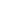 формировать стремление быть причастным к труду взрослых (помогает поливать и убирать участок, расчищать дорожки от снега, ремонтировать игрушки и книги и др.), стремление оказывать посильную помощь, поддерживать чувство удовлетворения от участия в различных видах деятельности, в том числе творческой;формировать представление о России как своей стране, узнавать и называть символику своей страны (флаг, герб, гимн).Задачи реализации Программы (для детей старшего дошкольного возраста):обогащать представления детей о многообразии культурных норм и ценностей, принятых в обществе;поддерживать самостоятельное взаимодействие и сотрудничество с взрослыми и сверстниками в разных видах деятельности, становление детского сообщества;воспитывать чувство ответственности, самостоятельности, инициативности, формирование основ патриотизма;углублять представления детей о правилах безопасного поведения и умение следовать им в различных ситуациях; содействовать становлению ценностей здорового образа жизни;формировать систему ценностей, основанную на непотребительском отношении к природе и понимании самоценности природы; развивать предпосылки восприятия и понимания произведений искусства (живопись, графика, скульптура, архитектура) в многообразии его жанров (портрет, пейзаж, натюрморт); художественных литературных произведений и музыки; интерес к русскому языку, языкам других народов;поощрять проявления морально-волевых качеств.Составной частью рабочей Программы воспитания является календарный план воспитательной работы. 